ΕΝΤΥΠΟ ΟΙΚΟΝΟΜΙΚΗΣ ΠΡΟΣΦΟΡΑΣ Α. Μ. 186/2022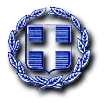 ΕΝΤΥΠΟ ΟΙΚΟΝΟΜΙΚΗΣ ΠΡΟΣΦΟΡΑΣ – σημειακές επεμβάσεις σε διάφορους κοινόχρηστους χώρους πρασίνουΤoυ αναδόχου ή της  επιχείρησης ……………………………………………………………………….με έδρα τ……………………………………………………..……οδός ………………………………….αριθμ. …….Τ.Κ. ……………..……………Τηλ. ………….…………………….Fax……………..……… Αφού έλαβα γνώση όλων των  τευχών της υπ΄αριθμ.   186/2022 μελέτης με τίτλο «σημειακές επεμβάσεις σε διάφορους κοινόχρηστους χώρους πρασίνου» προϋπολογισμού 249.240,00€ συμπεριλαμβανομένου ΦΠΑ καθώς και των συνθηκών εκτέλεσης αυτής, υποβάλλω την παρούσα προσφορά και δηλώνω ότι αποδέχομαι πλήρως και χωρίς επιφύλαξη όλα αυτά και αναλαμβάνω την εκτέλεση της εργασίας με ενιαίο ποσοστό έκπτωσης επί των τιμών του προϋπολογισμού της Μελέτης (Πίνακας ενδεικτικού προϋπολογισμού)Ποσοστό έκπτωσης: (αριθμητικώς)  ……………………………………………………………..Ποσοστό έκπτωσης: (ολογράφως) ……………………………………………………………….Μετά την εφαρμογή του ανωτέρω ποσοστού έκπτωσης οι επιμέρους τιμές μονάδος ανά είδος εργασίας διαμορφώνονται σύμφωνα με τον κατωτέρω πίνακα. ΠΙΝΑΚΑΣ ΕΝΔΕΙΚΤΙΚΟΥ  ΠΡΟΫΠΟΛΟΓΙΣΜΟΥ ΑΝΑ ΕΙΔΟΣ ΕΡΓΑΣΙΑΣ*    Επειδή οι σημειακές επεμβάσεις αφορούν σε εργασίες των οποίων η προμέτρηση είναι αδύνατη λόγω των έκτακτων επαναλήψεων ή απρόβλεπτων απαιτήσεων εξαιτίας καιρικών ή άλλων συνθηκών, ο προσδιορισμός της προς ανάθεση ποσότητας εργασιών είναι αδύνατος. Ως εκ τούτου ο προϋπολογισμός των εργασιών της δεν περιλαμβάνει ποσότητες των επί μέρους εργασιών αλλά μόνο την κατ' εκτίμηση δαπάνη του συνόλου των εργασιών.Ημερομηνία …………………..Ο ΠΡΟΣΦΕΡΩΝ(σφραγίδα-υπογραφή με ονοματεπώνυμο)ΕΛΛΗΝΙΚΗ ΔΗΜΟΚΡΑΤΙΑ ΝΟΜΟΣ ΑΤΤΙΚΗΣ                                                            ΔΗΜΟΣ ΧΑΛΑΝΔΡΙΟΥ                                                          ΔΙΕΥΘΥΝΣΗ ΠΕΡΙΒΑΛΛΟΝΤΟΣ ΤΜΗΜΑ ΑΝΑΠΛΑΣΗΣ ΚΑΙ ΣΥΝΤΗΡΗΣΗΣ ΠΡΑΣΙΝΟΥΛεωνιδίου 1 & Πάροδος Αττικής οδούΤ.Κ. 15235 ΧαλάνδριΤηλ: 210 6895830 Email:  tmima.prasinou@halandri.grΣημειακές επεμβάσεις σε διάφορους κοινόχρηστους χώρους πρασίνουΑ.Μ. :  186 /2022ΠΡΟΫΠ.:  249.240,00 € (με ΦΠΑ 24%)CPV: 77313000-7Κ.Α. 35.6262.38A.T.ΠεριγραφήΜονάδα ΜέτρησηςΤιμή ΜονάδαςΧωρίς ΦΠΑ (€)Τιμή Μονάδας Προσφοράςχωρίς ΦΠΑ μετά το ανωτέρω ποσοστό έκπτωσης (€)Τιμή Μονάδας Προσφοράς με ΦΠΑ μετά το ανωτέρω ποσοστό έκπτωσης(€)Α.ΣΥΝΤΗΡΗΣΗ ΠΡΑΣΙΝΟΥ1.1Διαμόρφωση κόμης δένδρων ύψους μέχρι  4 mτεμ17,501.2Ανανέωση κόμης  δένδρων ύψους  μέχρι 4 mτεμ9,001.3Κοπή ή/και εκρίζωση δένδρων ύψους  μέχρι 4 mτεμ12,001.4Ανανέωση κόμης ή κοπή δένδρων ύψους 4 - 8 mτεμ40,001.5Διαμόρφωση κόμης δένδρων ύψους 4 -8 mτεμ50,001.6Ανανέωση κόμης ή κοπή δένδρων ύψους 8 – 12 m σε νησίδες, ερείσματατεμ135,001.7Ανανέωση κόμης ή κοπή μεγάλων δένδρων ύψους 12-16 m., σε πλατείες, πάρκα κ.λ.π.τεμ200,001.8Ανανέωση κόμης ή κοπή μεγάλων δένδρων ύψους 16-20 m., σε πλατείες, πάρκα κ.λ.π. ., τεμ300,001.9Ανανέωση κόμης ή κοπή μεγάλων δένδρων με ύψος πάνω από 20 m, σε πλατείες, πάρκα κ.λ.π. .,τεμ500,001.10Κλάδεμα φοινίκων ύψους κορμού έως 2,5 mτεμ7,501.11Κλάδεμα φοινίκων ύψους κορμού πάνω από 2,5 mτεμ20,001.12Εγκατάσταση προπαρασκευασμένου χλοοτάπηταστρ.2.500,001.13Πλήρωση νησίδων με φυτική γη σε αστικές περιοχές, χωρίς την προμήθεια του υλικού m32,601.14Φορτοεκφόρτωση προϊόντων εκσκαφών ή κλαδεμάτων με μηχανικά μέσαm31,001.15Γενική μόρφωση επιφάνειας εδάφους για την φύτευση φυτών ή εγκατάσταση χλοοτάπητα στρ.105,001.16Ενσωμάτωση βελτιωτικών εδάφους m35,001.17Διάστρωση υλικών  στην επιφάνεια της κονίστρας m20,251.18Άνοιγμα λάκκων διαστάσεων 0,30 x 0,30 x 0,30 m σε χαλαρά εδάφη με εργαλεία χειρός τεμ0,601.19Άνοιγμα λάκκων διαστάσεων 0,50 x 0,50 x 0,50 m σε χαλαρά εδάφη με εργαλεία χειρός τεμ1,501.20Άνοιγμα λάκκων διαστάσεων  0,30 x 0,30 x 0,30 m σε εδάφη γαιώδη – ημιβραχώδη με εργαλεία χειρός τεμ0,751.21Άνοιγμα λάκκων διαστάσεων  0,50 x 0,50 x 0,50 m σε εδάφη γαιώδη – ημιβραχώδη με εργαλεία χειρός τεμ2,001.22Άνοιγμα λάκκων διαστάσεων  0,20 x 0,20 x 0,30 m με χρήση κοχλιοφόρου συσκευής τεμ0,401.23Άνοιγμα λάκκων διαστάσεων  0,30 x 0,30 x 0,30 m με χρήση κοχλιοφόρου συσκευής τεμ0,501.24Άνοιγμα λάκκων διαστάσεων  0,20 x 0,20 x 0,50 m με χρήση κοχλιοφόρου συσκευής τεμ0,451.25Άνοιγμα λάκκων διαστάσεων 0,50 x 0,50 x 0,50 m με χρήση εκσκαπτικού μηχανήματος τεμ1,401.26Άνοιγμα λάκκων διαστάσεων 0,70 x 0,70 x 0,70 m με χρήση εκσκαπτικού μηχανήματος τεμ2,401.27Άνοιγμα λάκκων διαστάσεων  1,00 x 1,00 x 1,00 m  με χρήση εκσκαπτικού μηχανήματοςτεμ4,001.28Άνοιγμα λάκκων διαστάσεων 1,20 x 1,20 x 1,20 m με χρήση εκσκαπτικού μηχανήματος  τεμ5,001.29Άνοιγμα λάκκων διαστάσεων 0,50 x 0,50 x 0,50 m στο πεζοδρόμιο τεμ11,001.30Άνοιγμα αυλακώσεως για φύτευση μπορντούρας με εργαλεία χειρόςm1,501.31Φύτευση ποωδών φυτών και βολβώντεμ0,401.32Φύτευση φυτών με μπάλα χώματος όγκου  0,40 – 1,50 ltτεμ0,801.33Φύτευση φυτών με μπάλα χώματος όγκου 2,00 – 4,00 ltτεμ1,101.34Φύτευση φυτών με μπάλα χώματος όγκου 4,50 – 12,00 ltτεμ1,301.35Φύτευση φυτών με μπάλα χώματος όγκου 12,50 – 22,00 ltτεμ3,001.36Φύτευση φυτών με μπάλα χώματος όγκου 23 – 40 ltτεμ4,001.37Φύτευση φυτών με μπάλα χώματος όγκου 41 lt – 80 ltτεμ6,001.38Φύτευση φυτών με μπάλα χώματος όγκου 81 lt – 150 ltτεμ10,001.39Φύτευση φυτών με μπάλα χώματος όγκου 151 lt – 300 ltτεμ12,501.40Φύτευση φυτών με μπάλα χώματος όγκου έως 0,35 ltτεμ0,401.41Υποστύλωση δένδρου με την αξία του πασσάλου για μήκος πασσάλου μέχρι 2,50 mτεμ2,501.42Υποστύλωση δένδρου με την αξία του πασσάλου για μήκος πασσάλου πάνω από 2,50 mτεμ4,001.43Υποστύλωση δένδρου χωρίς την αξία του πασσάλουτεμ0,601.44Στήριξη μεγάλου δένδρου με αντηρίδεςτεμ12,001.45Στήριξη δένδρου με Υπόγειο Σύστημα Πρόσδεσης σε φυσικό έδαφος Περίμετρος Κορμού από 20  έως 25 εκ.τεμ135,001.46Στήριξη δένδρου με Υπόγειο Σύστημα Πρόσδεσης σε φυσικό έδαφος Περίμετρος Κορμού από 25 έως 50 εκ.τεμ165,001.47Σχηματισμός λεκανών άρδευσης φυτών διαμέτρου από 0,41 έως 0,60 mτεμ0,401.48Σχηματισμός λεκανών άρδευσης φυτών διαμέτρου από 0,61 m και άνωτεμ0,701.49Σχηματισμός λεκανών άρδευσης φυτών διαμέτρου έως 0,40 mτεμ0,201.50Λίπανση φυτών με τα χέριατεμ0,101.51Λίπανση χλοοτάπητα, χειρωνακτικήστρ.22,501.52Ανανέωση – διαμόρφωση κόμης παλαιών αναπτυγμένων θάμνων, ύψους μέχρι 1,70 mτεμ1,201.53Ανανέωση κόμης παλαιών αναπτυγμένων θάμνων, ύψους πάνω από 1,70 mτεμ5,501.54Διαμόρφωση κόμης παλαιών αναπτυγμένων θάμνων, ύψους πάνω από 1,70 mτεμ3,001.55Διαμόρφωση θάμνων σε μπορντούρα με μηχανικό χειροκίνητο ψαλίδι μπορντούραςm0,501.56Διαμόρφωση κόμης ετησίων και πολυετών ποωδών φυτώντεμ0,081.57Κούρεμα χλοοτάπητα και χλοοτάπητα πρανών με βενζινοκίνητη χλοοκοπτική μηχανή στρ.65,001.58Βοτάνισμα χώρου φυτών με τα χέριαστρ.212,401.59Βοτάνισμα με βενζινοκίνητο χορτοκοπτικό μηχάνημα πεζού χειριστή σε μη φυτευμένους χώρουςστρ.53,101.60Βοτάνισμα με βενζινοκίνητο χορτοκοπτικό μηχάνημα πεζού χειριστή σε άλση, πάρκα, πλατείες και ελεύθερους χώρουςστρ.70,801.61Βοτάνισμα με βενζινοκίνητο χορτοκοπτικό μηχάνημα πεζού χειριστή σε διαχωριστικές νησίδες και ερείσματα οδικών αξόνωνστρ.94,401.62Βοτάνισμα χλοοτάπητα με τα χέριαστρ.59,001.63Καθαρισμός χώρου φυτών σε άλση, πάρκα, πλατείες και ελεύθερους χώρουςστρ.20,001.64Καθαρισμός χώρου φυτών σε διαχωριστικές νησίδες και ερείσματα οδικών αξόνωνστρ.25,001.65Καθαρισμός χλοοτάπηταστρ.41,001.66Καθαρισμός χώρων φυτών εδαφοκάλυψης – μεσημβριανθέμουστρ.40,001.67Κόψιμο – εκρίζωση θάμνων μπορντούραςm7,501.68Κόψιμο – εκρίζωση μεμονωμένου θάμνου με ύψος έως 1,50 mτεμ2,001.69Κόψιμο – εκρίζωση μεμονωμένου θάμνου με ύψος >1,50 mτεμ4,001.70Εκρίζωση μεγάλων δένδρων περιμέτρου κορμού έως 0,30 mτεμ40,001.71Εκρίζωση μεγάλων δένδρων περιμέτρου κορμού από 0,31 μέχρι 0,60 mτεμ60,001.72Εκρίζωση μεγάλων δένδρων περιμέτρου κορμού από 0,61 μέχρι 0,90 mτεμ80,001.73Εκρίζωση μεγάλων δένδρων περιμέτρου κορμού από 0,91 μέχρι 1,20 mτεμ100,001.74Εκρίζωση μεγάλων δένδρων περιμέτρου κορμού από 1,21 μέχρι 1,50 mτεμ135,001.75Εκρίζωση μεγάλων δένδρων περιμέτρου κορμού > 1,51 mτεμ180,001.76Φυτοπροστασίας χλοοτάπητα βιολογικά σκευάσματαστρ76,701.77Πρόσθετη αποζημίωση πλαγίων μεταφορών υλικώνm31,501.78Προμήθεια κηπευτικού χώματοςm328,001.79Προμήθεια τύρφηςm390,001.80Άρδευση φυτών με βυτίοτεμ0,121.81Άρδευση φυτών από παροχέςτεμ0,051.82Άρδευση χλοοτάπητα με βυτίοΣτρ.50,001.83Άρδευση φυτών με επίγειο ή υπόγειο σύστημα άρδευσης, μη αυτοματοποιημένοτεμ0,031.84Άρδευση χλοοτάπητα με επίγειο ή υπόγειο σύστημα άρδευσης με εκτοξευτήρες μη αυτοματοποιημένοστρ3,50Β.ΣΥΝΤΗΡΗΣΗ ΕΠΙΣΚΕΥΗ ΑΡΔΕΥΤΙΚΩΝ2.1Συντήρηση αρδευτικού δικτύουμηνιαίως2.200,00  2.2Σωλήνας από πολυαιθυλένιο (ΡΕ) ονομαστικής πίεσης 6 atm  Ονομαστικής διαμέτρου Φ 16m0,57  2.3 Σωλήνας από πολυαιθυλένιο (ΡΕ) ονομαστικής πίεσης 6 atm Ονομαστικής διαμέτρου Φ 20m0,67  2.4Σωλήνας από πολυαιθυλένιο (ΡΕ) ονομαστικής πίεσης 6 atm Ονομαστικής διαμέτρου Φ 25m0,86  2.5Σωλήνας από πολυαιθυλένιο (ΡΕ) ονομαστικής πίεσης 10 atm  Ονομαστικής διαμέτρου Φ 20m1,05  2.6 Σωλήνας από πολυαιθυλένιο (ΡΕ) ονομαστικής πίεσης 10 atm Ονομαστικής διαμέτρου Φ 25m1,24  2.7 Σωλήνας από πολυαιθυλένιο (ΡΕ) ονομαστικής πίεσης 10 atm Ονομαστικής διαμέτρου Φ 32m1,52  2.8Σταλακτηφόροι Φ 16 ή Φ 17  από πολυαιθυλένιο με σταλάκτες μακράς διαδρομής  με απόσταση σταλακτών 33 cm m0,61  2.9Σταλακτηφόροι Φ 16 ή Φ 17  από πολυαιθυλένιο με σταλάκτες μακράς διαδρομής με απόσταση σταλακτών 50 cm m0,57  2.10Σταλακτηφόροι Φ 16 ή Φ 17  από πολυαιθυλένιο με σταλάκτες μακράς διαδρομής με απόσταση σταλακτών 75 cm m0,55  2.11Σταλακτηφόροι Φ 16 ή Φ 17  από πολυαιθυλένιο με απόσταση σταλακτών 100 cm m0,53  2.12Εκτοξευτήρες αυτοανυψούμενοι, στατικοί με σώμα ανύψωσης 5-7 cm τεμ8,57  2.13Εκτοξευτήρες αυτοανυψούμενοι, στατικοί με σώμα ανύψωσης 10 cm τεμ8,76  2.14Εκτοξευτήρες αυτοανυψούμενοι, στατικοί με σώμα ανύψωσης 15 cm τεμ25,70  2.15Εκτοξευτήρες αυτοανυψούμενοι, γραναζωτοί, ακτίνας ενεργείας 5 - 9 m με σώμα ανύψωσης 10 cm, πλαστικός τεμ57,12  2.16Εκτοξευτήρες αυτοανυψούμενος, γραναζωτοί, ακτίνας ενεργείας 7 - 14 m πλαστικός τεμ57,12  2.17Ηλεκτροβάνες ελέγχου άρδευσης, ΡΝ 10 atm, πλαστικές Χωρίς μηχανισμό ρύθμισης πίεσης, Φ 1'' τεμ48,00  2.18Ηλεκτροβάνες ελέγχου άρδευσης, ΡΝ 10 atm, πλαστικές Χωρίς μηχανισμό ρύθμισης πίεσης, Φ 1 1/2'' τεμ112,50  2.19Ηλεκτροβάνες ελέγχου άρδευσης, ΡΝ 10 atm, πλαστικές Χωρίς μηχανισμό ρύθμισης πίεσης, Φ 2'' τεμ150,00  2.20Ηλεκτροβάνες ελέγχου άρδευσης, ΡΝ 10 atm, πλαστικές Με μηχανισμό ρύθμισης πίεσης, Φ 1'' τεμ142,50  2.21Ηλεκτροβάνες ελέγχου άρδευσης, ΡΝ 10 atm, πλαστικές Με μηχανισμό ρύθμισης πίεσης, Φ 1 1/2'' τεμ172,50  2.22Ηλεκτροβάνες ελέγχου άρδευσης, ΡΝ 10 atm, πλαστικές Με μηχανισμό ρύθμισης πίεσης, Φ 2'' τεμ225,00  2.23Πηνία ηλεκτροβανών 24 V ACτεμ15,00  2.24Πηνία ηλεκτροβανών Συγκράτησης (latching)τεμ22,50  2.25Προγραμματιστές άρδευσης, μπαταρίας, τύπου φρεατίου μιας στάσης (με ηλεκτροβάνα)τεμ187,50  2.26Προγραμματιστές μπαταρίας απλού τύπου Ελεγχόμενες ηλεκτροβάνες: 2 - 4τεμ190,40  2.27Προγραμματιστές μπαταρίας απλού τύπου Ελεγχόμενες ηλεκτροβάνες: 6τεμ209,44  2.28Προγραμματιστές άρδευσης, μπαταρίας, τύπου φρεατίου Ελεγχόμενες ηλεκτροβάνες: 1τεμ100,00  2.29Οικιακός προγραμματιστής ρεύματος εξωτερικού χώρου Ελεγχόμενες ηλεκτροβάνες: 4 - 6τεμ380,80  2.30Οικιακός προγραμματιστής ρεύματος εξωτερικού χώρου Ελεγχόμενες ηλεκτροβάνες: 8 - 9τεμ476,00  2.31 Οικιακός προγραμματιστής ρεύματος εξωτερικού χώρου Ελεγχόμενες ηλεκτροβάνες: 12τεμ533,12  2.32Επαγγελματικός προγραμματιστής ρεύματος εξωτερικού χώρου Ελεγχόμενες ηλεκτροβάνες: 12τεμ856,80  2.33Επαγγελματικός προγραμματιστής ρεύματος εξωτερικού χώρου Ελεγχόμενες ηλεκτροβάνες: 15 - 16 τεμ952,00  2.34Πλαστικό φρεάτιο ηλεκτροβανών 6'',  μιας ηλεκτροβάναςτεμ16,18  2.35Πλαστικό φρεάτιο ηλεκτροβανών 10'',  δύο-τριών ηλεκτροβανώντεμ22,85  2.36Πλαστικό φρεάτιο ηλεκτροβανών30Χ40 cm,  4 ηλεκτροβανώντεμ47,60  2.37Πλαστικό φρεάτιο ηλεκτροβανών 50Χ60 cm,  6 ηλεκτροβανώντεμ85,68  